Erin Lovelace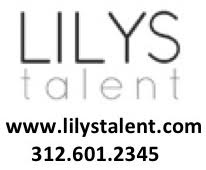 THEATRELoss of Roses 				u/s Lila 			 Raven Theatre, d/ Cody Estle A Play About You and Me            		Her				 Chicago Fringe Festival,	Pride and Prejudice 	               	Lydia				 Janus Theatre Group, d/Margaret UhlarikFairways, Musical 			Anika, Joan			 Endpoint Theatre, d/Curtis Powell		Rent                                                  		Maureen			 Brooks Center, d/Mark CharneyThe Importance of Being Earnest	Cecily				 Bellamy Theatre, d/Alec Harrington TV &FILMHashtag Perfect Life 			Maddie				Michael PaulucciiSTUDENT FILMBereavement 				Bethany			 Columbia Collage, d/ Aaron LeggDown By the River			Amelia				 Columbia Collage, d/ Emma Johnson Secrets					Rachel				 Columbia Collage, d/Sarah ConleyLove Detector 				Girl 				 Columbia Collage, d/Cooper Justice COMMERCIALOhio State Lottery			Principle			 The PPS GroupWoodford Reserve			Principle			 Duncan WolfOld National Bank			Principle			 Fleck Media Quicken Loans	               		Principle 			 Gorilla Productions Flip Floppers				Principle 			 The Onion, d/ The Norman BrothersGoose Island Beer			Principle  			 VSA Partners Vidal Sassoon 				Principle 			 Leo Burnett Shape Magazine			Principle 			 American Media Company Rephresh				Principle			 Chicago Film WorksCOMEDY Cadaver  (Harold Team)		Principle			i.O. (Improv Olympic) Emergency Contaxxx			Principle			Indi Team TRAININGSecond City Conservatory 1-6	The Second City		Anthony LaBlanc, Anne Libera, Nicole Hastings Activate Your Audition 		The Green Room		AJ Links and David Murphy Improv for Actors			The Second City		Michael Gellman Improv levels 1-5b			iO (Improv Olympic) 	Susan Messing, Craig Uhlir Todd Edwards On Camera I, II, III			The Green Room  		Sean Bradley and David MurphyOn Camera Private Coaching  	Vagabond       			Michael McCrackenAdvanced Scene Study: Meisner  	Vagabond			Amy J. CarleUta Hagan, Meisner, and		Clemson University  		Kerrie SeymourShakespeareProduction Studies in Performing Arts: Theatre (B.A.), Clemson UniversitySPECIAL SKILLSBasic Piano, driver’s license, Horseback riding, Marathon runner, Bartend, Singing, Cute Musical Skill